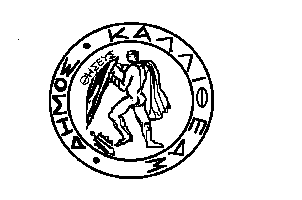 ΕΛΛΗΝΙΚΗ ΔΗΜΟΚΡΑΤΙΑ			                     	 	Καλλιθέα     23/07/2021ΝΟΜΟΣ ΑΤΤΙΚΗΣΔΗΜΟΣ ΚΑΛΛΙΘΕΑΣ				           			Αρ. Πρωτ.   32033ΔΙΕΥΘΥΝΣΗ	:ΔΙΟΙΚΗΤΙΚΗΤΜΗΜΑ	:Υποστήριξης Πολιτικών Οργάνων				             	Ταχ.Δ/νση	:ΜΑΤΖΑΓΡΙΩΤΑΚΗ 76, Κ.Α. 176 76	 	ΑΡΜΟΔΙΟΣ	: Ε. Γαβαλά		Τηλεφ.		: 213 2070426 e-mail		: e.gavala@kallithea.gr				                      ΠΡΟΣΘΕΜΑ		: «Έγκριση της με αρ. 31/2021 απόφασης 	          		     Τον  Πρόεδρο                            του Δ.Σ. του Ν.Π.Δ.Δ. «Γιάννης Γάλλος»  	     		Δημοτικού ΣυμβουλίουΣύμφωνα με τις οδηγίες για «Την υποχρεωτική αναμόρφωση και διευκρινήσεις επί του νέου συστήματος Στοχοθεσίας και ελέγχου επίτευξης των οικονομικών στόχων μέσω ΟΠΔ» με αρ. πρωτ.44485- 6/8/2018 του Υπ. Εσωτερικών, την αρ. 34574/05-07-2018 (ΦΕΚ 2942 και 3635 Β΄) κοινή απόφαση Υπουργών Εσωτερικών και Οικονομικών, αλλά και της  υπ΄  αριθ. 8/2019 εγκυκλίου της Γενικής διεύθυνσης Οικονομικών Τ.Α. (ΑΔΑ: ΩΛ98465ΧΘ7-Ζ54) σε συνάρτηση με το 6553/27-1-2020 έγγραφο της ίδιας Διεύθυνσης,  ο αναμορφωμένος πίνακας Στοχοθεσίας οικονομικών αποτελεσμάτων των  νομικών προσώπων,  πρέπει να υποβληθεί προς ψήφιση στο Δημοτικό Συμβούλιο και κατόπιν προς έλεγχο στην Αποκεντρωμένη Διοίκηση.Κατόπιν των παραπάνω παρακαλούμε κατά την προσεχή συνεδρίαση του Δημοτικού Συμβουλίου όπως περιλάβετε και την έγκριση της με αρ. 31/2021 (ΑΔΑ:9ΚΕΟΟΛΨΦ-ΚΙΗ) απόφασης του Δ.Σ. του Ν.Π.Δ.Δ. «Οργανισμός Παιδικής Αγωγής και Άθλησης «Γιάννης Γάλλος» του Δήμου Καλλιθέας που αφορά στην έγκριση αναμόρφωσης του πίνακα στοχοθεσίας του νομικού προσώπου έτους 2021.                                                                       		 Ο  ΑΝΤΙΔΗΜΑΡΧΟΣ								       ΕΥΑΓΓΕΛΟΣ ΜΠΑΡΜΠΑΚΟΣΣυνημμένα:   - Η με αρ. 31/2021 απόφαση του    Ν.Π.Δ.Δ. «Γιάννης Γάλλος»Εσωτερική Διανομή         Γρ. Δημάρχου                                                              Γρ. Γεν. ΓραμματέαΟ.ΥΤΥΠΟΚοινοποίηση- «Γιάννης Γάλλος»